                                             Tennis / swimming coaching                                                      2015- now fitness coach at FUTURE PRO Tennis Academy                                                      2013- 2015fitness coach at Emirates Tennis Academy                                                      2012-2013fitness4life ( tennis and swimming coach)                                                      2011-2012Duplays ( tennis and swimming coach)                                                      2009-2010 Tennis club Djerba *P.time                                                      2003/2009 Fiesta Beach Club Djerba  (hotel) *P.time                                                    Other experiences                                                     10 years Handball goal-keeper in ASD Tunisia                                                    2 years   Handball goal-keeper coach for juniors                                                    2007-2009 Entertainment manager * part time at  Fiesta Beach Club Djerba  (hotel)                                                    Chess player n8 in world school championship  1996PERSONAL INFORMATIONANIS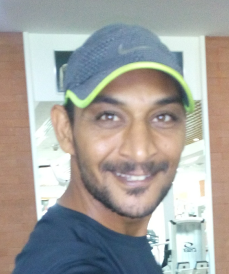  DUBAI 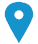   C/o 971501685421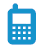 Anis.377625@2freemail.com 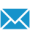  Date of birth 08/11/1977  Nationality  Tunisian  JOB APPLIED FORPE teacher WORK EXPERIENCE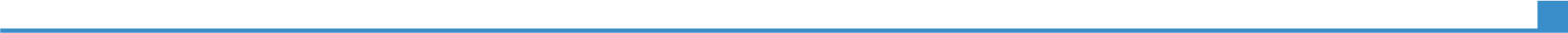 From Dec  2015 till now Boys section Head of  PE department PE teacher (G9-12)From Dec  2015 till now AMERICAN INTERNATIONAL SCHOOL DUBAIFrom Dec  2015 till now -Being  a model within both the PE department and the whole school for  pupils and staff- Overseeing  and developing  appropriate pedagogy and methodology within the PE department- To lead all department members in the formulation of aims, objectives and strategic plans for the department which have coherence and relevance to the needs of students and to the aims, objectives and strategic plans of the schoolFrom Aug  2014 to Dec 2015 Head of  PE department PE teacher (G9-12)From Aug  2014 to Dec 2015 AL MAAREF PRIVATE SCHOOL  DUBAI-  Managing  the monitoring and evaluation of all aspects of work within the PE department and  to contribute within the framework of the school’s self-evaluation processes- Formally observing all members of the department teaching on at least 2 occasions each school year and to provide constructive  feedback - Ensuring that there is a positive climate for learning within the PE departmentFrom Oct 2012  to Aug 2014 PE teacher  (G9-12)From Oct 2012  to Aug 2014 AL MAAREF PRIVATE SCHOOL  DUBAIFrom Oct 2012  to Aug 2014  Developing motor skills and physical development among younger children and proper exercise and eating habits among older children. Adjusting their curricula to adapt to children with disabilities or different physical abilities and also coaching sports teams.Like all instructors, I have strong speaking and listening skills. Besides being knowledgeable about an activity, they need to be able to communicate and demonstrate it properly. Observing all students and maintain discipline within the class. In addition to students, they interact with parents, other teachers and school administrators.From Apr 2010 to Oct 2012 PT instructor  From Apr 2010 to Oct 2012 SPECTRE TRAINING AND EVALUATION ABU DHABI (military) -  Demonstrate how to carry out various exercises and routines -  Watch clients do exercises and show or tell them correct techniques to minimize injury and improve fitness-  Give alternative exercises during workouts or classes for different levels of fitness and skill and explain and enforce safety rules and regulations on sports, recreational activities, and the use of exercise equipmentFrom Apr 2010 to Oct 2012 From Apr 2010 to Oct 2012 From Sep  2004 to Apr 2010 PE teacher  From Sep  2004 to Apr 2010 Ministry of Sport / Ministry of Education (Tunisia)preparing lessons and teaching materialsteaching classes of different ages and abilities, and adapting lessons for everyone managing class behaviourarranging matches with other schools and collegessetting and marking homework and assignments and preparing for examsattending meetings and trainingtalking to parents and carers about students’ progressattending general school events like open days and social activitiesCOACHING EXPERIENCE EDUCATION AND TRAINING20172016ILETS Fire fighting  training course  20172016 Al Aweer Dubai  Al Aweer Dubai  Al Aweer Dubai 2015Fire fighting  training course  2015 Al Aweer Dubai  Al Aweer Dubai  Al Aweer Dubai 2015Dental Awareness Campaign2015Hamden bin Mohammed  dental medicine collage DubaiHamden bin Mohammed  dental medicine collage DubaiHamden bin Mohammed  dental medicine collage Dubai2006Tennis coach certificate   2006ISSEP TUNISISSEP TUNISISSEP TUNIS2003Bachelor of physical education  2003ISSEP TUNIS ISSEP TUNIS ISSEP TUNIS 1999National baccalaureate (technical studies)    National baccalaureate (technical studies)    Djerba TunisiaDjerba TunisiaPERSONAL SKILLSMother tongue(s)ArabicArabicArabicArabicArabicOther language(s)UNDERSTANDING UNDERSTANDING SPEAKING SPEAKING WRITING Other language(s)Listening Reading Spoken interaction Spoken production English VERY GOODVERY GOODVERY GOODVERY GOODVERY GOODFrench EXCELLENT EXCELLENT EXCELLENTEXCELLENTEXCELLENTItalian             GOOD            GOOD GOODGOODGOODGerman GOOD GOOD BasicBasicBasicCommunication skillsListening -  Clarity and Concision - Friendliness –Confidence – Empathy -  Open-Mindedness  - Respect – FeedbackJob-related skillsGood skills of sound system – electronics Digital competenceSELF-ASSESSMENTSELF-ASSESSMENTSELF-ASSESSMENTSELF-ASSESSMENTSELF-ASSESSMENTDigital competenceInformation processingCommunicationContent creationSafetyProblem solvingPROFICIENT USERPROFICIENT USERPROFICIENT USERPROFICIENT USERPROFICIENT USER Microsoft office – internet – AutoCAD.... Microsoft office – internet – AutoCAD.... Microsoft office – internet – AutoCAD.... Microsoft office – internet – AutoCAD.... Microsoft office – internet – AutoCAD....Chess DivingPainting World championship U20 turkey 1996Since 1990All what we need in school Driving licenceBADDITIONAL INFORMATIONPublicationsHonours and awardsCertificationsTennis fitness.Sheikh Hamdaen  football tournament 2012 (runner up)DU FC  Football tournament ( semi- final) 2017Mirdef school Football tournament (winner) 2014Sheikh Hamdaen  table tennis  tournament 2012 (winner)Tennis coach 2006Fitness coach 2010Tennis fitness specialist 2014